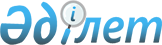 О внесении изменений в решение Бородулихинского районного маслихата "О бюджете Переменовского сельского округа Бородулихинского района на 2021-2023 годы" от 19 января 2021 года №2-15-VIIРешение маслихата Бородулихинского района Восточно-Казахстанской области от 23 июля 2021 года № 8-9/VII
      Бородулихинский районный маслихат РЕШИЛ:
      1. Внести в решение Бородулихинского районного маслихата "О бюджете Переменовского сельского округа Бородулихинского района на 2021 - 2023 годы" от 19 января 2021 года №2-15-VII (зарегистрировано в Реестре государственной регистрации нормативных правовых актов под № 8369) следующие изменения:
      Пункт 1 изложить в следующей редакции: 
      "1. Утвердить бюджет Переменовского сельского округа на 2021-2023 годы согласно приложениям 1, 2, 3 соответственно, в том числе на 2021 год в следующих объемах:
      1) доходы – 27986 тысяч тенге, в том числе:
      налоговые поступления – 4717 тысяч тенге;
      неналоговые поступления – 0 тенге;
      поступления трансфертов – 23269 тысяч тенге;
      2) затраты – 28907 тысяч тенге; 
      3) чистое бюджетное кредитование – 0 тенге;
      4) сальдо по операциям с финансовыми активами – 0 тенге;
      5) дефицит (профицит) бюджета – 921 тысяч тенге;
      6) финансирование дефицита (использование профицита) бюджета – 921 тысяч тенге в том числе:
      используемые остатки бюджетных средств – 921 тысяч тенге.";
      приложение 1 к указанному решению изложить в новой редакции согласно приложению к настоящему решению.
      2. Настоящее решение вводится в действие с 1 января 2021 года. Бюджет Переменовского сельского округа на 2021 год
					© 2012. РГП на ПХВ «Институт законодательства и правовой информации Республики Казахстан» Министерства юстиции Республики Казахстан
				
      Секретарь Бородулихинского районного маслихата 

У. Майжанов
Приложение к
Решению Бородулихинского
районного маслихата
от 23 июля 2021 года
№ 8-9-VIIПриложение 1 к решению
Бородулихинского
районного маслихата
от 19 января 2021 года
№2-9-VII
Категория
Категория
Категория
Категория
Категория
Категория
Сумма (тысяч тенге)
Класс
Класс
Класс
Класс
Сумма (тысяч тенге)
Подкласс
Подкласс
Сумма (тысяч тенге)
Наименование доходов
Сумма (тысяч тенге)
1.ДОХОДЫ
27986
1
1
Налоговые поступления
4717
01
01
Подоходный налог 
0
2
Индивидуальный подоходный налог 
0
04
04
Налоги на собственность 
0
1
Налоги на имущество
104
3
Земельный налог
173
4
Налог на транспортные средства
4440
 4
 4
Поступления трансфертов
23269
02
02
Трансферты из вышестоящих органов государственного управления
23269
3
Трансферты из районного (города областного значения) бюджета 
23269
Функциональная группа
Функциональная группа
Функциональная группа
Функциональная группа
Функциональная группа
Функциональная группа
Сумма(тысяч тенге)
Функциональная подгруппа
Функциональная подгруппа
Функциональная подгруппа
Функциональная подгруппа
Функциональная подгруппа
Сумма(тысяч тенге)
Администратор бюджетных программ
Администратор бюджетных программ
Администратор бюджетных программ
Сумма(тысяч тенге)
Программа
Программа
Сумма(тысяч тенге)
Наименование
Сумма(тысяч тенге)
II. ЗАТРАТЫ
28907
01
Государственные услуги общего характера
15221
1
1
Представительные, исполнительные и другие органы, выполняющие общие функции государственного управления
15221
124
Аппарат акима города районного значения, села, поселка, сельского округа
15221
001
Услуги по обеспечению деятельности акима города районного значения, села, поселка, сельского округа
15221
06
Социальная помощь и социальное обеспечение 
900
9
9
Прочие услуги в области социальной помощи и социального обеспечения
900
124
Аппарат акима города районного значения, села, поселка, сельского округа
900
026
Обеспечение занятости населения на местном уровне
900
 07
Жилищно-коммунальное хозяйство
4736
3
3
Благоустройство населенных пунктов
4736
124
Аппарат акима города районного значения, села, поселка, сельского округа
4736
008
Освещение улиц в населенных пунктах
1104
009
Обеспечение санитарии населенных пунктов
650
011
Благоустройство и озеленение населенных пунктов
2982
08
Культура, спорт, туризм и информационное пространство
5236
1
1
Деятельность в области культуры
5236
124
Аппарат акима города районного значения, села, поселка, сельского округа
5236
006
Поддержка культурно-досуговой работы на местном уровне
5236
12
Транспорт и коммуникации
2814
1
1
Автомобильный транспорт
2814
124
Аппарат акима города районного значения, села, поселка, сельского округа
2814
013
Обеспечение функционирования автомобильных дорог в городах районного значения, селах, поселках, сельских округах
2814
III .Чистое бюджетное кредитование
0
IV. Сальдо по операциям с финансовыми активами
0
Приобретение финансовых активов
0
Поступление от продажи финансовых активов государства 
0
V. Дефицит (профицит) бюджета
-921
VI. Финансирование дефицита (использование профицита) бюджета
921
16
Погашение займов 
921
8
8
Используемые остатки бюджтных средств
921
1
Остатки бюджетных средств
921
1
Свободные остатки
921